United Nations	Nations Unies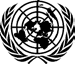 HEADQUARTERS • SIÈGE	NE W  YORK,  NY  1 0 0 1 7TÉL . : 1  ( 21 2 )  9 6 3. 1 2 34  •  FA X : 1  ( 21 2)  9 6 3. 4 8 79 PROGRAMME DE BOURSES DE PERFECTIONNEMENT EN DROIT INTERNATIONAL DES NATIONS UNIESLa Haye, Pays-Bas
29 juin – 7 août 2020INSTRUCTIONS (à lire attentivement)Le formulaire d’inscription comporte neuf pages. Veuillez compléter en français, en caractères dactylographiés (de préférence électroniquement en format Word). L’original signé doit impérativement être envoyé en format PDF ou JPG et être accompagné du fichier en format Word ou équivalent (sans signature). Toutes les réponses doivent être claires et aussi détaillées que possible. Les formulaires incomplets ne seront pas pris en compte. La lettre de couverture doit être complétée et signée par un responsable de l’institution qui présente la candidature. En outre, le/la candidat(e) dont la langue maternelle ou d’enseignement n’est pas le français doit fournir la preuve de son aptitude à assister et à participer à des cours et séminaires conduit en français (diplôme sanctionnant un cursus en français, certificat d’aptitude linguistique, expérience professionnelle significative en français, etc.).Des informations supplémentaires sont disponibles à l’adresse suivante : .Les formulaires complétés doivent être envoyés par courriel à l’adresse suivante : ilfp@un.org Deux versions du formulaire d’inscription doivent être soumises :Version électronique (Word ou équivalent).Copie scannée de l’original signé (par exemple, en PDF ou JPG).Date-limite de candidature : 24 février 2020L'Organisation des Nations Unies ne perçoit de frais à aucun stade du dépôt ou traitement de la candidature et ne demande aucune information bancaire.SOMMAIREVeuillez remplir ce sommaire de demande conformément à l'exemple ci-dessousINFORMATION RELATIVE AU PROGRAMME DE BOURSESComment avez-vous pris connaissance du Programme de bourses de perfectionnement en droit international des Nations Unies ?INFORMATIONS PERSONNELLES                                         *Prière d'indiquer si vous avez un niveau débutant, intermédiaire, avancé, ou langue maternelle.Séjours dans des pays étrangers liés aux études ou à la pratique professionnelle du/de la candidat(e) :Formation (commencez par la formation la plus récemment suivie)Indiquez votre affiliation à des associations professionnelles et vos activités au sein de la société civile ou dans le domaine public ou international.Indiquez vos publications dans les domaines couverts par le Programme de bourses de perfectionnement en droit international des Nations Unies (ne pas les joindre).Expérience professionnelle : il est important de fournir des renseignements aussi complets que possible ; pour chacun des emplois que vous avez occupés, veuillez décrire le détail de vos fonctions et responsabilités.Décrivez la manière dont vous envisagez d’utiliser à votre retour les connaissances acquises pendant le Programme de bourses, au regard des responsabilités que vous assumez ou que vous comptez prendre en charge.Indiquez les bourses ou financements d’études des Nations Unies que vous avez obtenus dans le passé, dont vous bénéficiez actuellement ou pour lesquels vous avez déposé une candidature (y compris les autres cours offerts par les Nations Unies, les Cours de droit international des Nations Unies, le Programme des bourses de perfectionnement en droit international des Nations Unies, et le Séminaire de droit international des Nations Unies pour les États arabes). CERTIFICATION DES FORMULAIRESJe certifie que mes réponses aux questions précédentes sont exactes, complètes et sincères. Si ma candidature au Programme de bourses de perfectionnement en droit international des Nations Unies est retenue, je m’engage à :1)	Adopter à tout moment un comportement qui soit compatible avec mon statut de participant au Programme de bourses de perfectionnement en droit international des Nations Unies ;	2)  	Me conformer à la politique de tolérance zéro des Nations Unies en ce qui concerne l’exploitation et les atteintes sexuelles ainsi que la discrimination, le harcèlement, y compris le harcèlement sexuel ;3)	Suivre les six semaines du Programme de bourses de perfectionnement en droit international des Nations Unies dans leur intégralité et prendre part à l’ensemble des cours, séminaires et visites d’études organisés dans le cadre du Programme de bourses ;4)	M’abstenir de toute activité politique, commerciale ou équivalente pendant la durée de ma participation au Programme de bourses ;5)	Soumettre les rapports et contributions écrites prévus conformément aux directives des Nations Unies ;6)	Accepter les conditions de participation au Programme de bourses établies par les organisateurs de celui-ci, conformément aux normes et règlements des Nations Unies ;7)	Retourner dans mon pays de résidence à l’issue du Programme de bourses.                                                                                  			 .............................................................................Date										 Signature du/ de la candidat(e)LETTRE DE COUVERTURE(À remplir par l'institution qui présente votre candidature)Le Gouvernement / L’Université / L’Institut _____________________________présente  _______________________pour   	    une bourse	    une place autofinancéeen vue de participer au Programme de bourses de perfectionnement en droit international des Nations Unies de 2020 (La Haye, Pays Bas, 29 juin – 7 août 2020) et certifie que :1)	Les études accomplies dans le cadre de ce Programme de bourses sont justifiées par la nécessité d’améliorer la connaissance, la compréhension et la diffusion du droit international dans le pays, et que, au cas où une bourse serait décernée, il sera fait pleinement usage de l’expérience acquise par le/la participant(e) ; 	2)	Toutes les informations soumises par le/la candidat(e) sont complètes et exactes ;3)	Le/la candidat(e) a une connaissance suffisante et certifiée de la langue française ;4)	L’absence du/de la candidat(e) pendant la durée de sa participation au Programme de bourses (soit six semaines) ne porterait pas atteinte à son statut, son avancement professionnel, son salaire, ses droits à pension ou autres ;5)	En cas de sélection, le/la candidat(e), sera dégagé(e) de ses obligations professionnelles afin de participer au Programme de bourses dans son intégralité. A l’issue du Programme de bourses, il est envisagé que le/la candidat(e) soit employé(e) dans les fonctions suivantes :Intitulé du poste : Fonctions et responsabilités : RECOMMANDATIONSINSTRUCTIONSCette feuille doit être complétée par l’institution qui présente le/la candidat(e) ou par le/la supérieur(e) hiérarchique de celui-ci/celle-ci.1. Observations sur les qualifications du/de la candidat(e), son expérience dans le domaine du droit international, ainsi que sur ses qualités personnelles :2. Observations sur les aptitudes linguistiques du/de la candidat(e) :3. Indications sur la manière dont les connaissances acquises par le/ la candidat(e) au cours du Programme de bourses de perfectionnement en droit international des Nations Unies seront mises à profit à son retour :Nationalité(s)(Indiquer toutes vos nationalités)Nom de famillePrénomSexeLangue maternelleÂgeCourrielFormation universitaire :années, université(s) et diplôme(s) obtenu(s)Parcours professionnel : années, titre, employeur (actuel et précèdent)Type d’employeur actuel :Administration publique ; Enseignement public ou privé ; Organisation internationale ; Organisation non gouvernementale ; ou Secteur privé.Afrique du SudSmithJohannafémininanglais30johanna@w3.org2010: Master en droit, Université de Pretoria 2006: Licence en droit, Université de Cape Town2010-présent: Conseilleur juridique, Ministère des affaires étrangères.2007-2009: Maitre à conférences, Université de l’Afrique du SudAdministration publique sAnciens participantsMinistère des affaires étrangèresMinistère de la justiceCollèguesPNUDInternet/site internet du ProgrammeAssociations de droit internationalAutre (prière de fournir des précisions)1. Nom de famille : Prénom :1. Nom de famille : Prénom :1. Nom de famille : Prénom :1. Nom de famille : Prénom :2. Ecrivez votre nom complet dans l’ordre et la langue dans lesquels vous souhaitez que celui-ci figure sur le certificat (dans l’éventualité où vous seriez sélectionné(e)). Aucun changement ultérieur ne sera possible.2. Ecrivez votre nom complet dans l’ordre et la langue dans lesquels vous souhaitez que celui-ci figure sur le certificat (dans l’éventualité où vous seriez sélectionné(e)). Aucun changement ultérieur ne sera possible.2. Ecrivez votre nom complet dans l’ordre et la langue dans lesquels vous souhaitez que celui-ci figure sur le certificat (dans l’éventualité où vous seriez sélectionné(e)). Aucun changement ultérieur ne sera possible.2. Ecrivez votre nom complet dans l’ordre et la langue dans lesquels vous souhaitez que celui-ci figure sur le certificat (dans l’éventualité où vous seriez sélectionné(e)). Aucun changement ultérieur ne sera possible.3. Adresse de correspondance (telle qu’elle doit apparaître dans les courriers) :3. Adresse de correspondance (telle qu’elle doit apparaître dans les courriers) :4. Adresse personnelle (domicile) :4. Adresse personnelle (domicile) :5. Numéros de téléphonePersonnel : Professionnel : 5. Numéros de téléphonePersonnel : Professionnel : 6. Numéro de fax :6. Numéro de fax :5. Numéros de téléphonePersonnel : Professionnel : 5. Numéros de téléphonePersonnel : Professionnel : 7. Courriel : 7. Courriel : 8. Ville et pays de naissance :8. Ville et pays de naissance :9. Pays de nationalité : Autre nationalité(s) : 9. Pays de nationalité : Autre nationalité(s) : 10. Date de naissance(jour/mois/année) :11. Âge: 11. Âge: 12. Sexe :13. Nom et adresse de la personne à contacter en cas d’urgence :13. Nom et adresse de la personne à contacter en cas d’urgence :13. Nom et adresse de la personne à contacter en cas d’urgence :13. Nom et adresse de la personne à contacter en cas d’urgence :14. Langues :Lu*Écrit*Parlé*FRANÇAISDatesPaysDurée du séjourNom de l’université / l’institution et lieu de la formationAnnées d’études (dates)Domaine principal de la formationDiplôme obtenuEmploi actuel ou le plus récentDescription détaillée de vos responsabilités :Années de service :De :	à:Description détaillée de vos responsabilités :Intitulé de votre emploi :Nom de l’employeur :Addresse:Description détaillée de vos responsabilités :Type d’employeur :Administration publique Enseignement public ou privé Organisation internationale Organisation non gouvernementale Secteur privé Description détaillée de vos responsabilités :Nom du supérieur hiérarchique :Description détaillée de vos responsabilités :Emploi précédentDescription détaillée de vos responsabilités :Années de service :De :	à:Description détaillée de vos responsabilités :Intitulé de votre emploi :Nom de l’employeur :Addresse:Description détaillée de vos responsabilités :Type d’employeur :Administration publique Enseignement public ou privé Organisation internationale Organisation non gouvernementale Secteur privé Description détaillée de vos responsabilités :Nom du supérieur hiérarchique :Description détaillée de vos responsabilités :Emploi précédentDescription détaillée de vos responsabilités :Années de service :De :	à:Description détaillée de vos responsabilités :Intitulé de votre emploi :Nom de l’employeur :Addresse:Description détaillée de vos responsabilités :Type d’employeur :Administration publique Enseignement public ou privé Organisation internationale Organisation non gouvernementale Secteur privé Description détaillée de vos responsabilités :Nom du supérieur hiérarchique :Description détaillée de vos responsabilités :Institution présentant la candidature :Adresse :.............................................................................Signature du/de la responsableNom : Titre : Date : Lieu : .....................................................................................Signature du/de la responsableNom : Titre : Adresse :Date : Lieu : 